Стихи для развития памяти, расширения кругозора и словарного запаса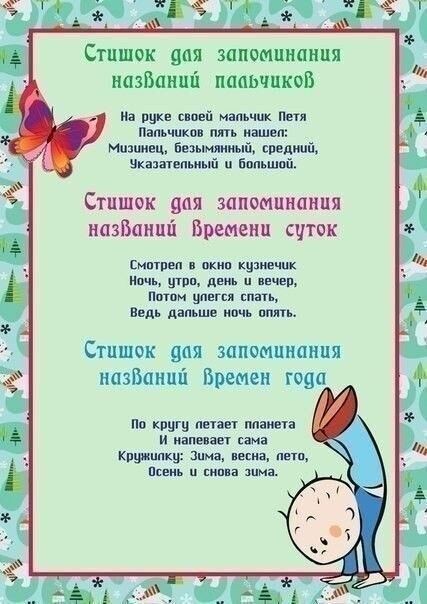 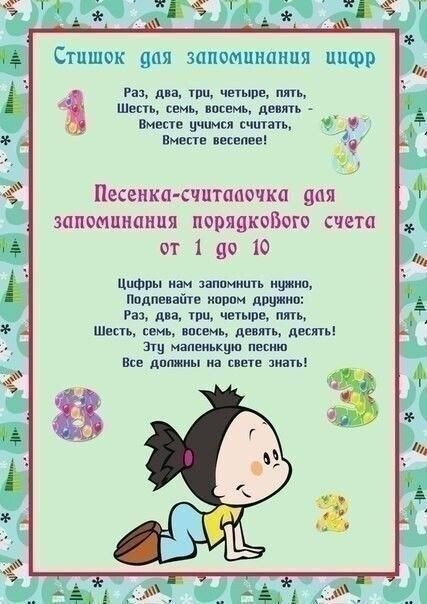 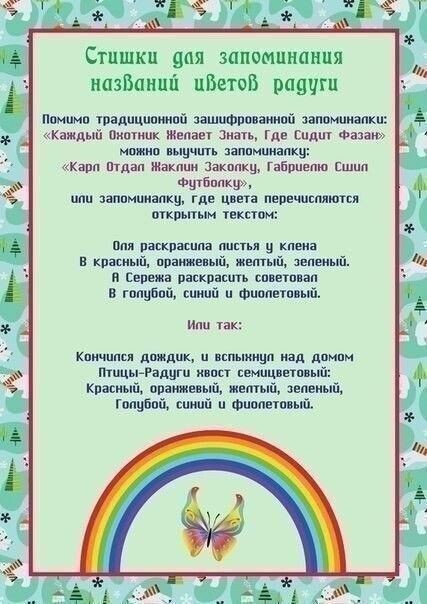 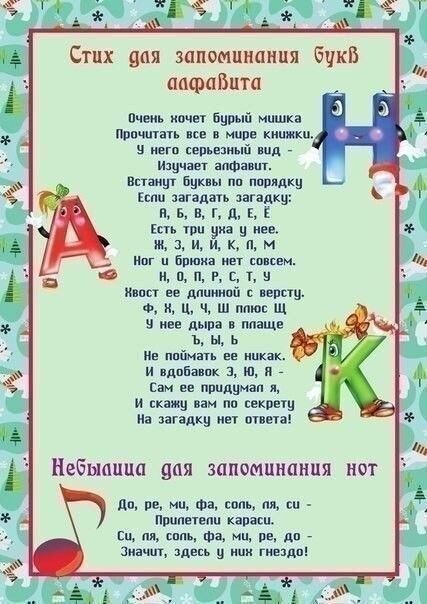 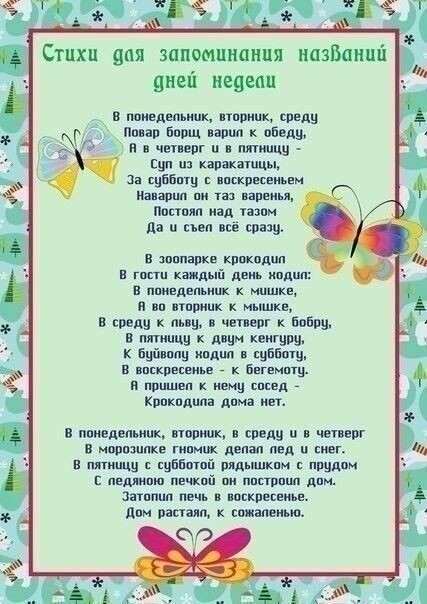 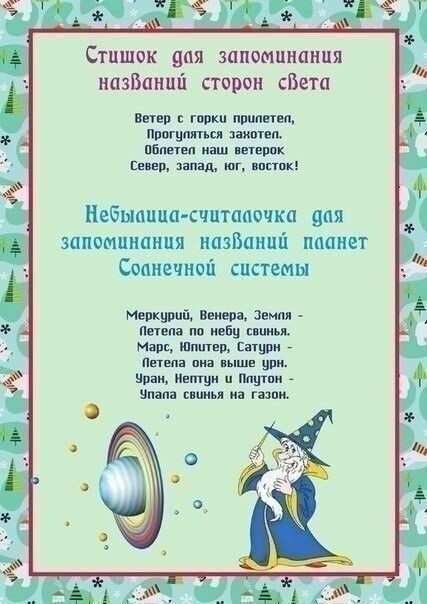 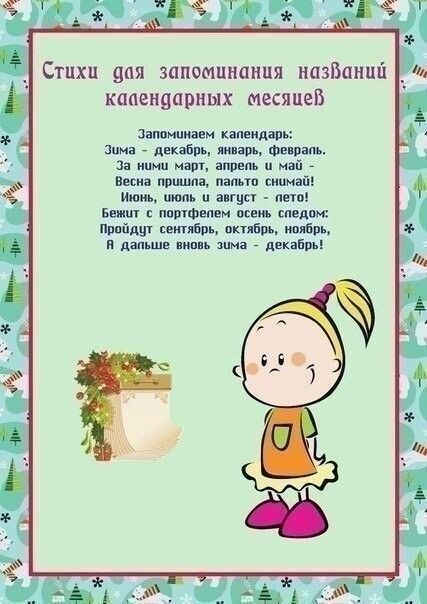 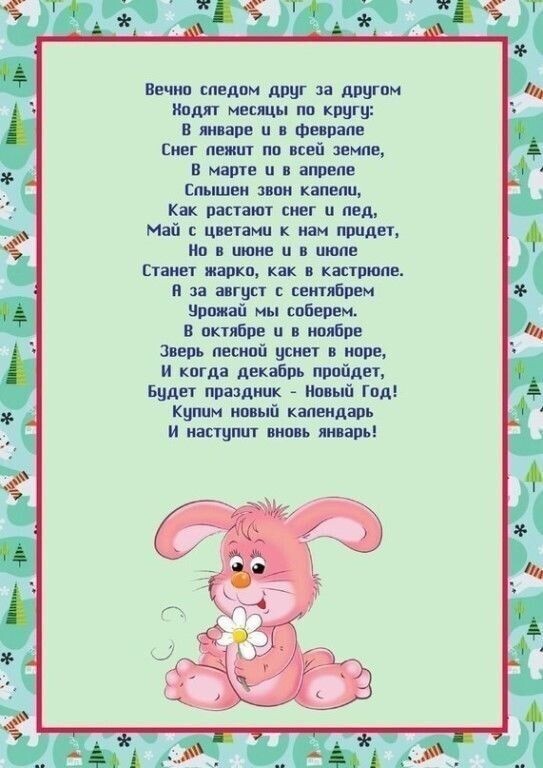 